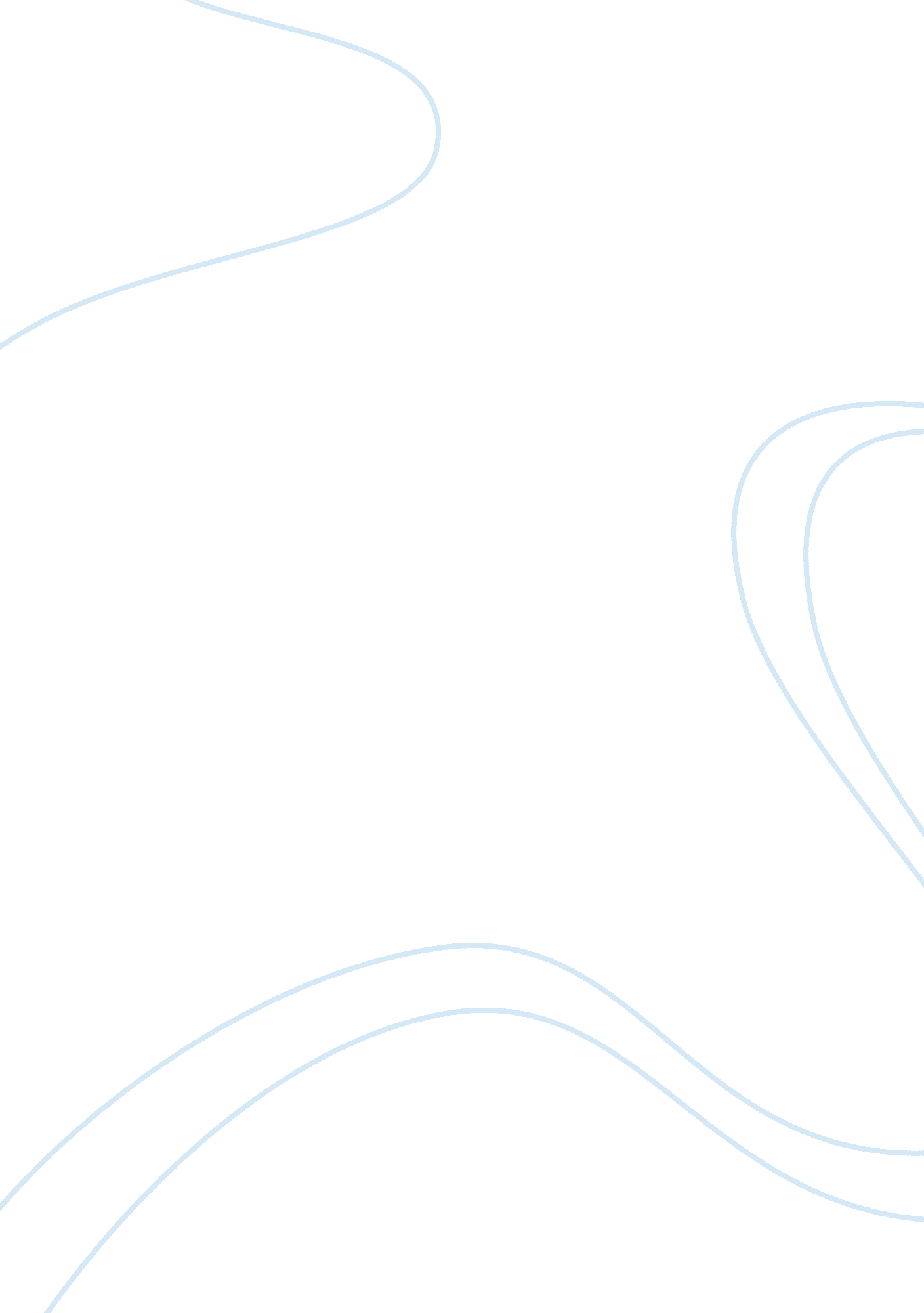 What do you see in this art essay sampleExperience, Peace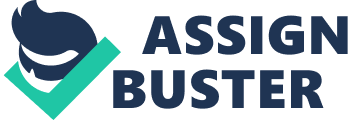 Introduction: The name of the artist is called Richard Muck and the piece of art was done in the year 1944 at Kansas. This artist tries to show the beauty and serenity of the rural areas where the plantations and the nature of farm houses are clearly sketched. The house shown in the piece of art indicates the nature of farm housing in this county. The artist tries to show the serenity of the environment in a rural setting. The nature of clothing shown in the picture depicts the rural setting of the people. The crops that resemble maize and wheat are also clear from the work of art. The birds are also seen at the picture eating the grains from the plantations. The state of peace and security is well elaborated or symbolized in this picture. 
The farm in the work of art shows that the people living in this county have their own food. The people plant their own food in order to feed themselves. The county, therefore, has enough food to feed its population through the farming activities. The main activity of the people living in this county is agriculture or farming as shown by the plantations. The vegetation, therefore, indicates the availability of food both to the people and animals in this area or county. The vegetation and plantations are clearly shown in the picture. 
The barn is also clearly indicated from the piece of art. The barn also shows that the animals are kept in this farm. This may also indicate that the area is an agriculturally productive area. The people of this area, therefore, keeps livestock and also grows crops, thereby, showing the aspects of mixed farming. The whole picture of the farm is clearly shown in this piece of art. 
The poultry or birds are also shown on the picture symbolizing the aspects of poultry farming in this county. The birds are seen feeding on the vegetation at the farm. This also indicates a complete and the diverse nature of this farm. The farm also signifies that the poultry farming is an important economic activity in this county. The security and safety of this area are indicated to be good by the chicken scattering all over without protection or care. The security of the area is, therefore, reflected to be good compared to the life in the cities where theft and insecurity levels are very high. 
In conclusion, the picture shows high levels of peace and security in the county. The state of security and peace is shown by the fact that chicken is allowed to walk in a scattered manner without fear of theft or harm. The nature of the atmosphere as shown by the vegetation is serene and cool making it peaceful. The aspects of livestock keeping are also evident in the picture due to the presence of the barn. The aspects of food sufficiency are also elaborated in this picture by the availability of vegetables in the farm. This piece of art, therefore, signifies a complete system of agriculture making it a major economic activity in this place. The picture is clear and vivid with respect to the activities carried out by the people living in the county shown. The picture, therefore, played an important role in showing the economic activities in the county as well as the state of peace and security in this county. 